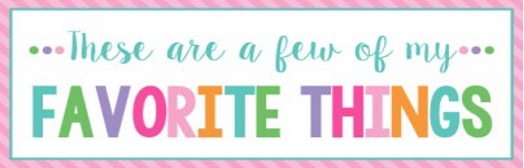 Name:Kristi SparrenbergerT-Shirt Size:LargeBirthday:October 30Monogram:KLS or KSL (last in the middle)Favorite Color:BlueFavorite Flower:Gerber daisyFavorite Scent:clean linen, lavender, peppermint (nothing harsh)Favorite Candy:Anything chocolateFavorite Drink:CokeFavorite Food:cookiesFavorite Snack:Salt – n- vinegar chipsFavorite Fruit:CantaloupeFavorite Restaurant:FirebirdsFavorite Fast Food:Chick-fil-aFavorite Places to Shop:Favorite Places to Shop:Amazon, Hobby Lobby, TJ Maxx, HomeGoods, UltaAmazon, Hobby Lobby, TJ Maxx, HomeGoods, UltaFavorite Bath & Body Works Scent:Favorite Bath & Body Works Scent:Stress Relief Line, Champagne ToastStress Relief Line, Champagne ToastThings I Collect:Things I Collect:Organizational itemsOrganizational itemsFavorite Author/Book Series for Personal Reading:Favorite Author/Book Series for Personal Reading:Harlan Coben, or any thriller/suspenseful booksHarlan Coben, or any thriller/suspenseful booksWish List for Classroom:Wish List for Classroom:Colored copy paper, individually wrapped candyColored copy paper, individually wrapped candy